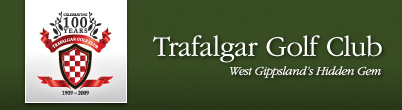 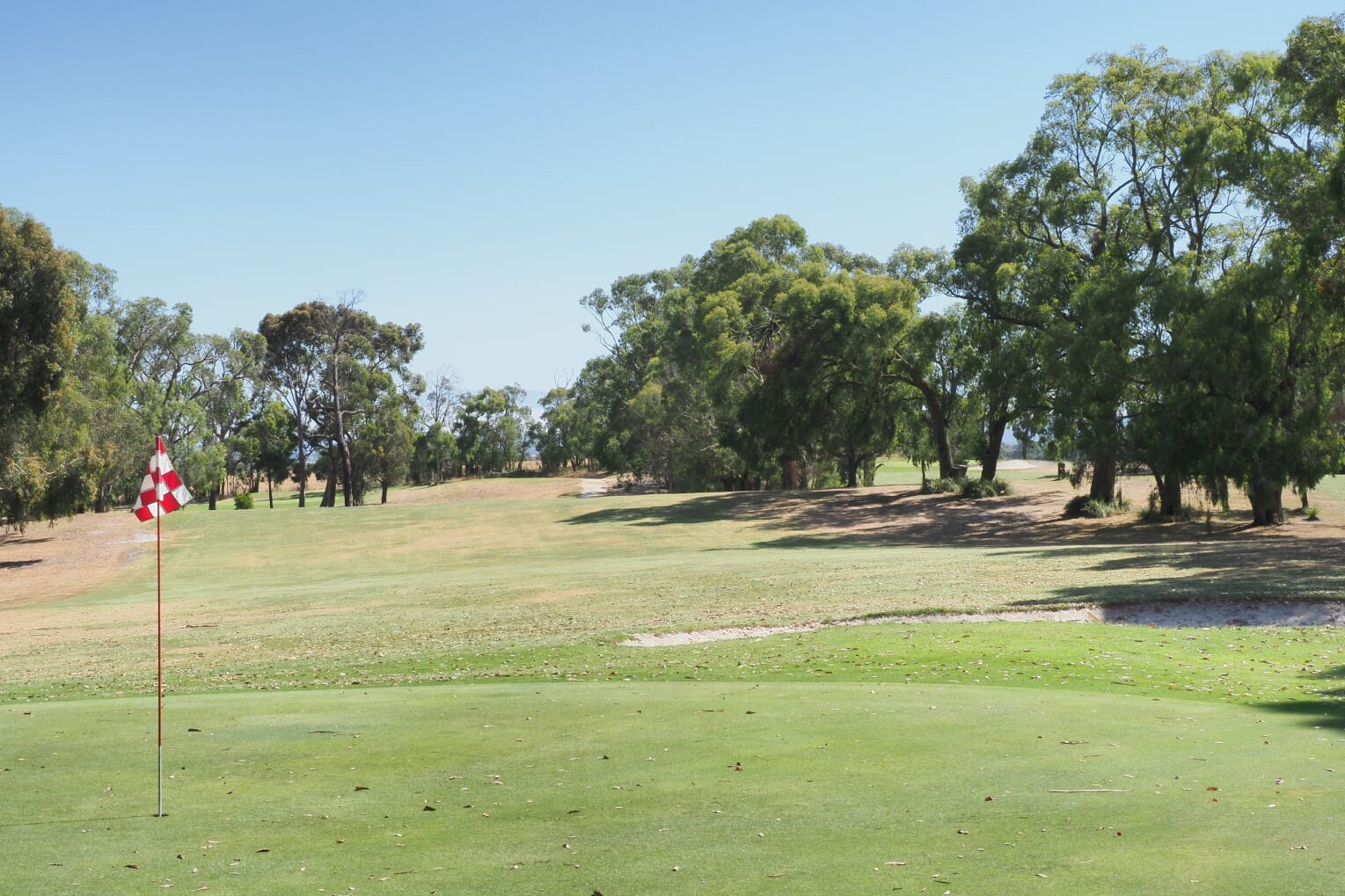 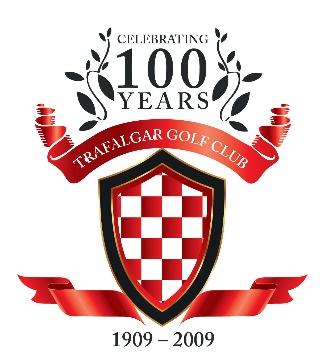 Trafalgar Golf Club Inc.230 Gibsons Road,Trafalgar, Vic. 3824Phone Clubhouse  (03) 5633 1110Email – admin@trafalgargolf.com.auWebsite – www.trafalgargolf.com.auDear Sirs,Trafalgar Golf Club, founded more than 100 years ago, is a beautiful 18 hole golf course, situated on the outskirts of picturesque Trafalgar, in West Gippsland, Victoria. It was recently rated one of the top ten courses in regional Victoria.Our club boasts over 350 members, including local players, and country members who travel  long distances to spend time at our club.We have a large clubhouse offering a bar, kitchen catering, and seating for more than 100 people. We have club competitions Tuesday – Saturday, a twilight competition during Daylight Savings Time, Veterans competitions, and cater for men, women, senior and junior players. Pennant golf competitions featuring 75+ players at a time are played at our course several times a year. Seniors Week, a Government initiative sees many senior golfers attending our course annually. Trade groups are welcomed on Sundays, bringing many more golfers to our club also.We cater for functions, weddings, birthdays, trade groups etc, and our staff and volunteers offer good old fashioned friendly service and hospitality to members and guests alike.At present we can offer you signage packages, event sponsorship packages and corporate packages, with a variety of prices to suit any budget.A mutually beneficial partnership is assured when you join forces with our club, and we guarantee exposure to the thousands of visitors we have to our club each year.We would love to have you partnering with us at Trafalgar Golf Club.Please do not hesitate to contact us if you require any further information.Thanking you in anticipation,Sponsorship DepartmentTrafalgar Golf ClubBrian Barnes – Sales – 0427 528 096Jenny Moss – Admin – 0408 175 014PACKAGE 1  TEE SIGN SPONSORSHIPCOST $350 PER YEAR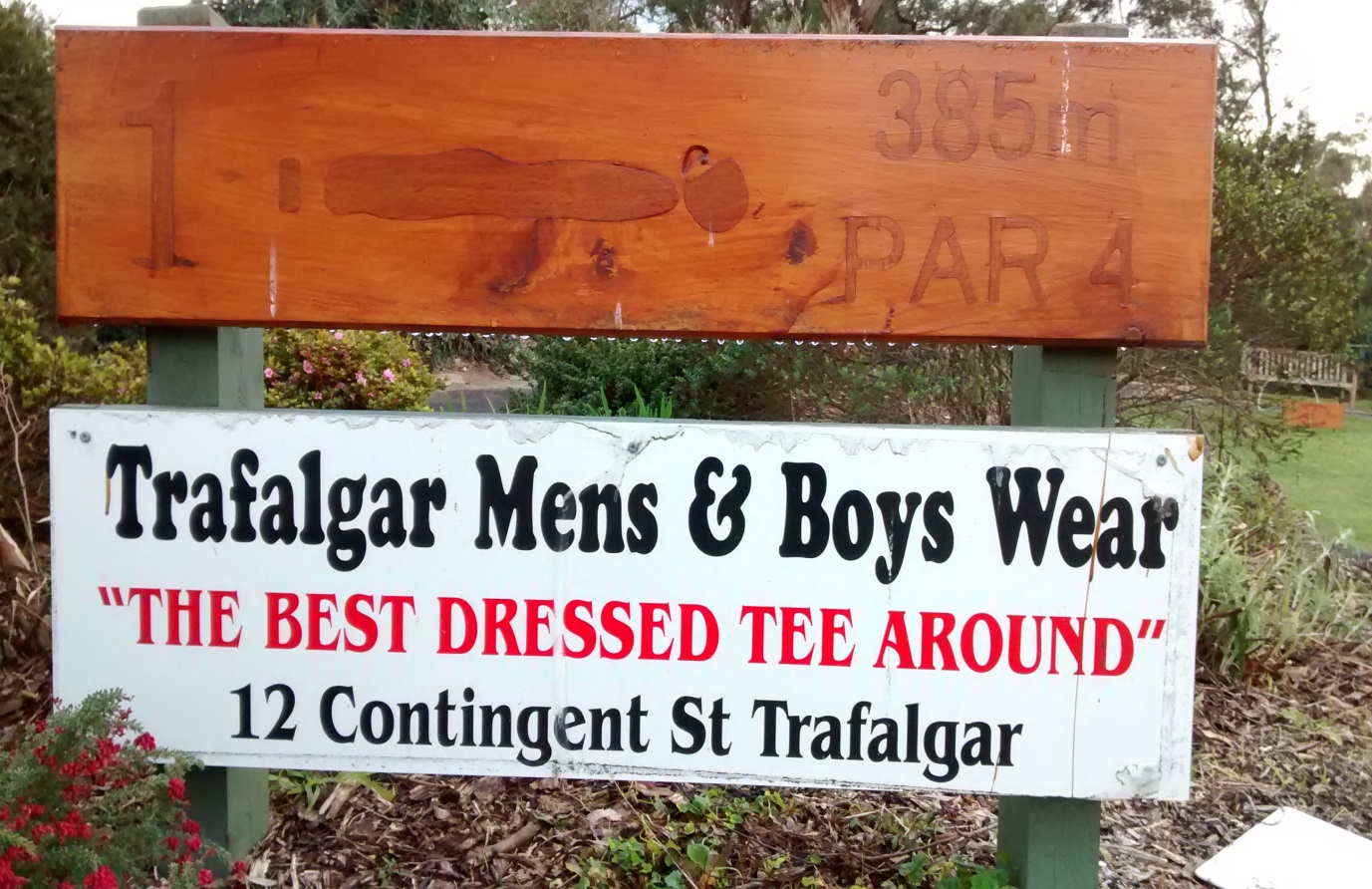 PACKAGE 2 MOTORISED CART SPONSORSHIPCOST $440 PER YEAR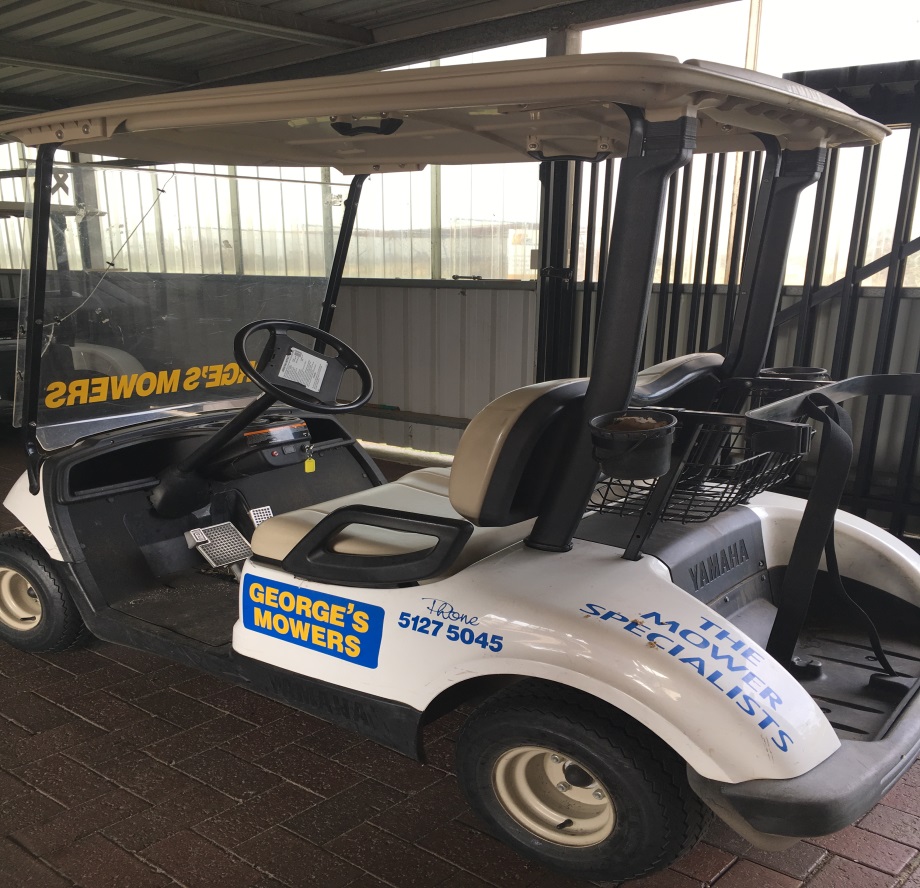 PACKAGE 3DRIVEWAY SIGNAGECOST $600 PER YEAR (plus a one off $400 artwork fee)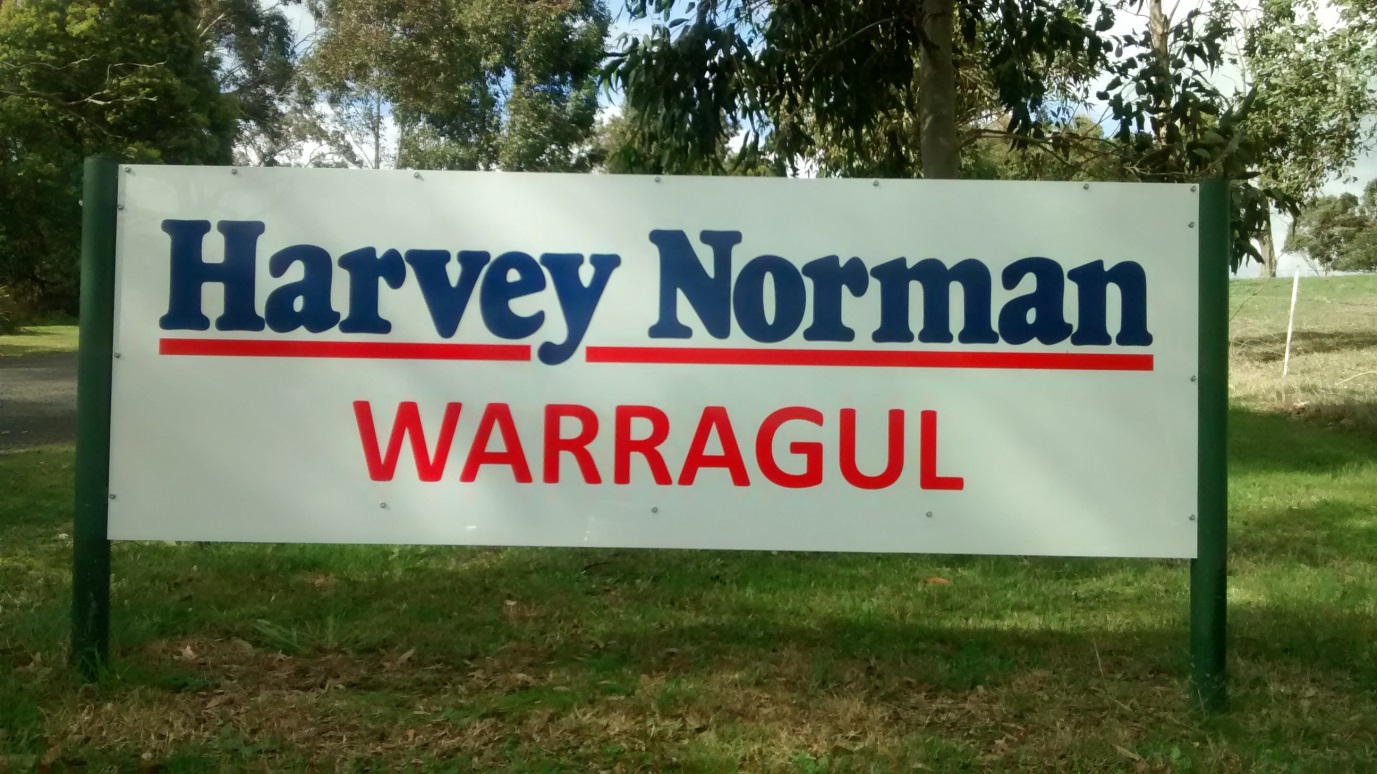 PACKAGE 4MAJOR SIGNAGE Price on Application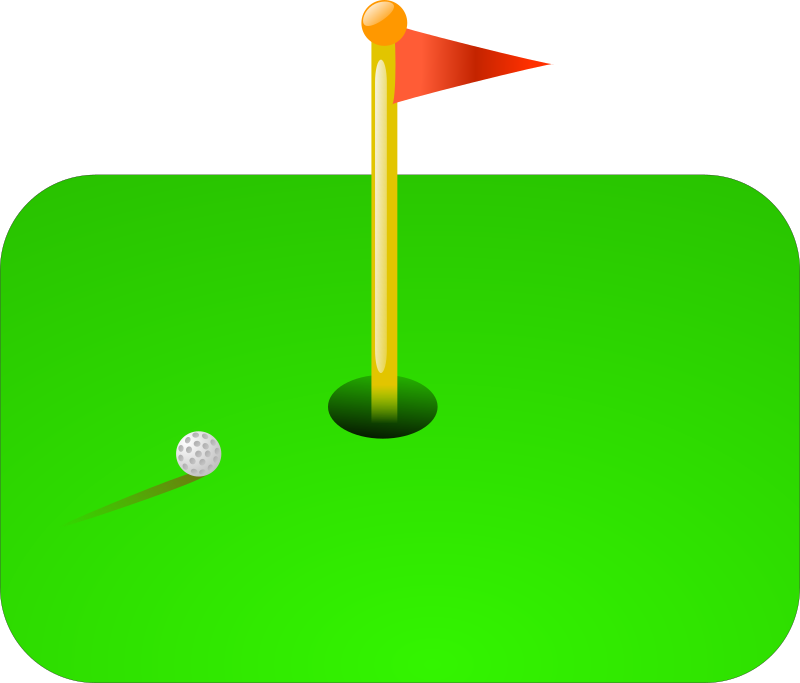 PACKAGE 5DONATIONS OF GOODS / VOUCHERSCost decided by sponsor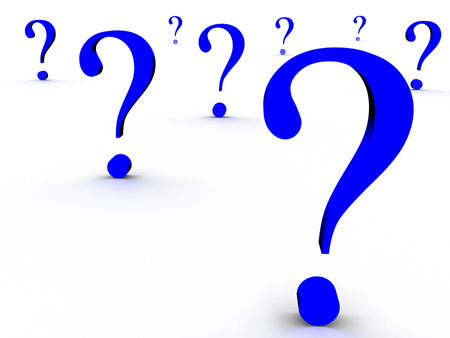 PACKAGE 6EVENT SPONSORSHIPCost – See belowTrafalgar Golf Club holds several events each year, and we seek sponsors to be associated with them.MONTHLY MEDAL - $125 per monthWe seek a sponsor each month for our Monthly Medal competition. Your business would get naming rights, be mentioned in all advertising and newsletters, and be promoted during the day.BIG KAHUNA 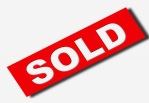 This is an annual event held Feb-April every year. It is a popular event for club members only. Your business would get naming rights, be mentioned in all advertising and newsletters and promotions for this event. At the final in April, we invite you to set up a trestle table with your products, business cards, flyers etc, to really show people what your business is all about. You are welcome to come along on the day.TRAFALGAR PLATE This is our major event for the year. It is a hugely popular event for club members and members from other clubs. More than a hundred people will see your advertising on this huge day. Sponsor will get 1 promotional sign around the club, a trestle table so you can set up a showcase of your products, flyers, etc. You will get naming rights, and be mentioned in all advertising and promotions for this event. We invite you to come along and speak and present trophies on the day. OTHER OPPORTUNITIES CAN BE DISCUSSED UPON REQUESTPACKAGE 7CORPORATE NETWORKING SPONSORSHIPCOST $2000 PER YEAR(or $1800 per year without signage)Come and enjoy a monthly game of golf with your clients, suppliers, workmates, or employees at our beautiful golf course!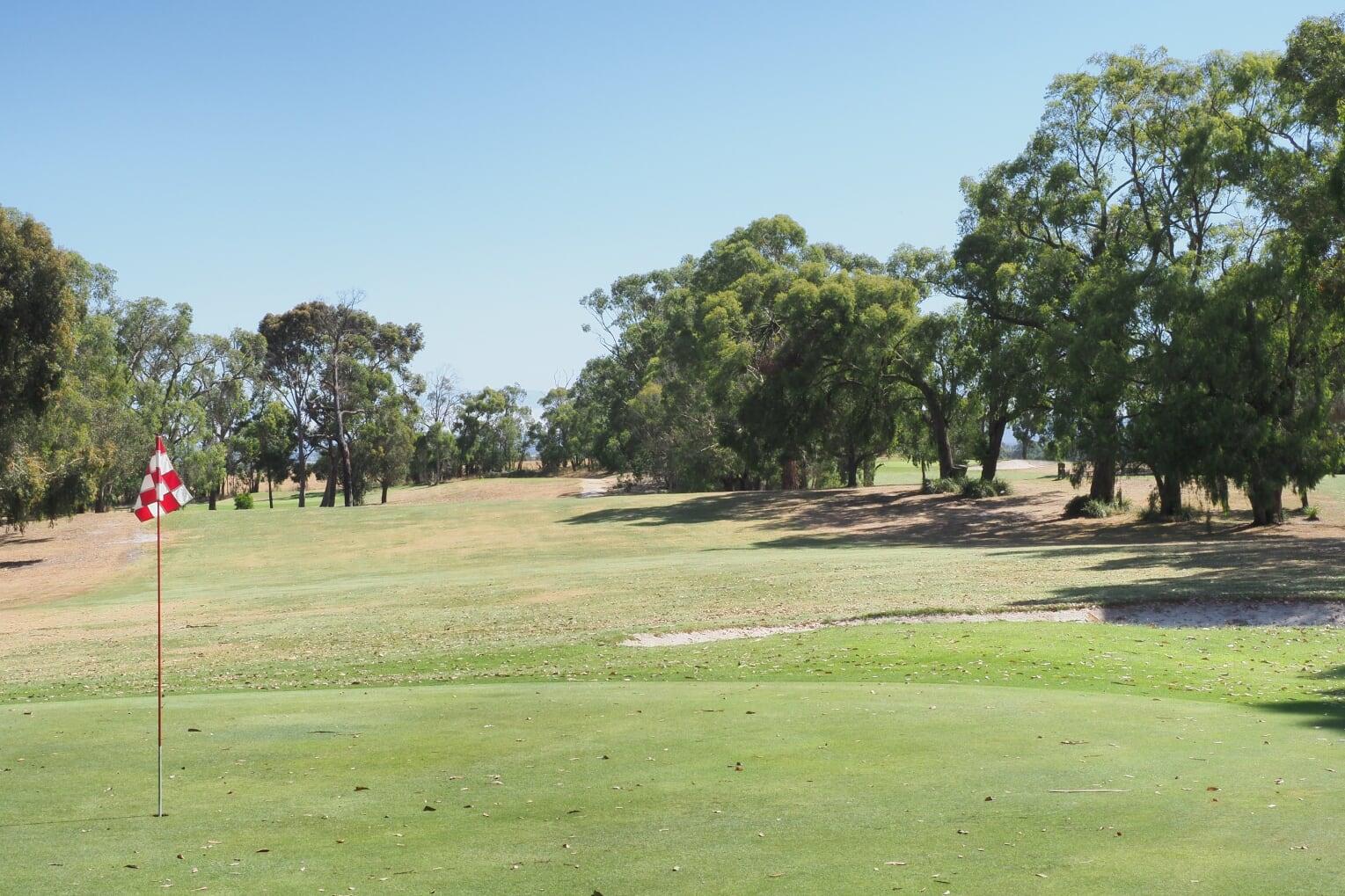 PACKAGE 8PRE PAID VOUCHERSCOST AS PER BELOWThese vouchers are available for purchase by individuals, businesses, members, and visitors andare to be used by non-members.These vouchers are for Free Rounds of Golf andFree Cart Hire, either for 18 holes or 9 holes !Treat your family and friends, your clients, your employees!Great gift idea!Discounted prices represent great value!